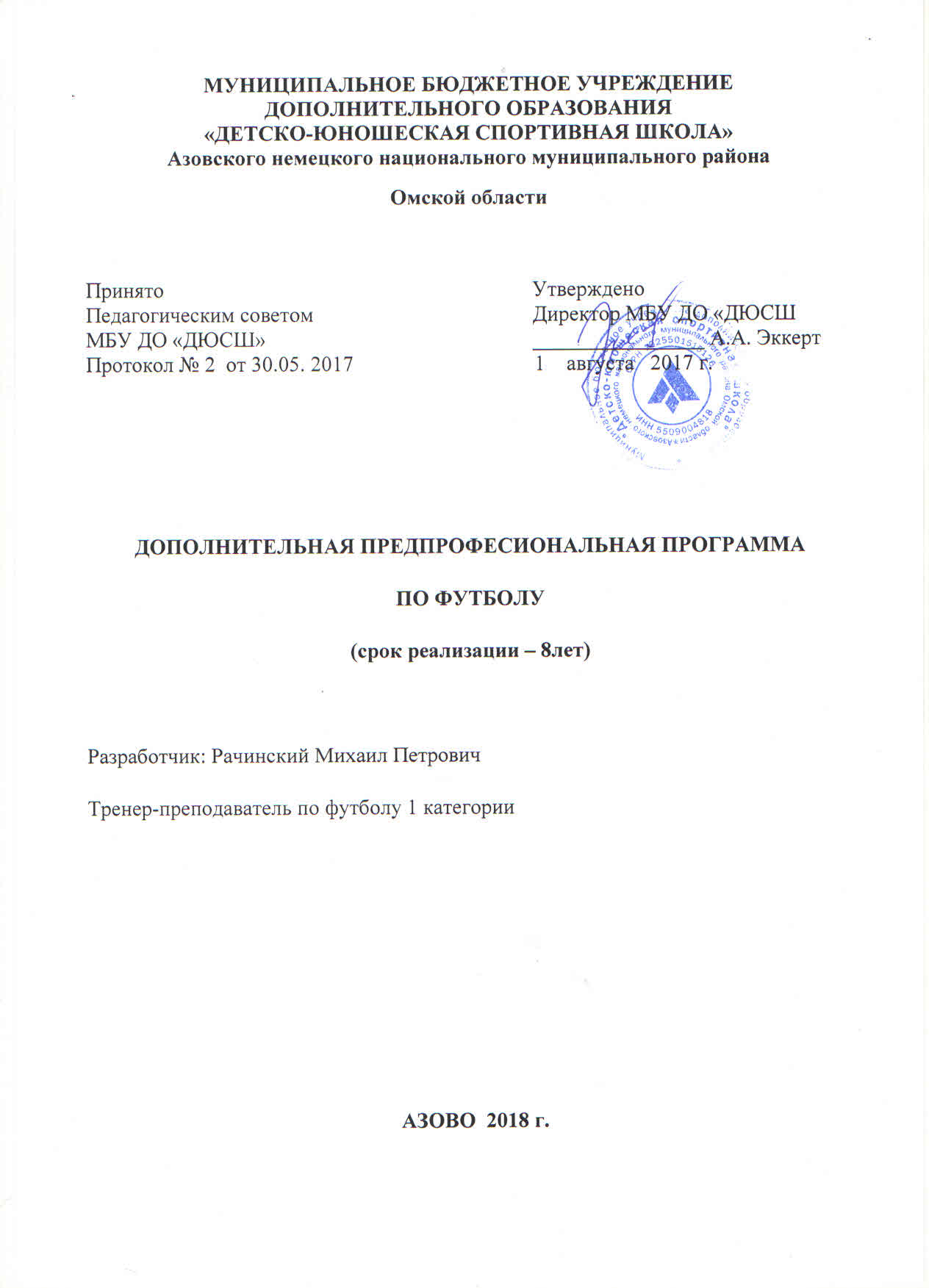 Содержание1. Пояснительная записка1.1.  Нормативная часть. Дополнительная предпрофессиональная программа (далее программа) по футболу имеет физкультурно-спортивную направленность и составлена на основе общеобразовательной дополнительной программы ДЮСШ и в соответствии с:- ФЗ № 273 «Об образовании в Российской Федерации»; - Приказом Минспорта РФ № 730 от 29.12.2012г. «Об утверждении федеральных государственных требований к минимуму содержания, структуре, условиям реализации дополнительных предпрофессиональных программ в области физической культуры и спорта и к срокам обучения по этим программам»;- Приказом Минспорта РФ № 1125 от 12.09.2013г. «Об утверждении особенностей организации и осуществления образовательной, тренировочной и методической деятельности в области физической культуры и спорта»;-  Приказ Министерства образования и науки Российской Федерации от 29 августа 2013 года N 1008 "Об утверждении Порядка организации и осуществления образовательной деятельности по дополнительным общеобразовательным программам";- Приказом Минспорта РФ от 12.09.2013 N 731 «Об утверждении Порядка приема на обучение по дополнительным предпрофессиональным программам в области физической культуры и спорта»;- Приказом Минспорта РФ от 10.04.13г. N 114 «Об утверждении Федерального стандарта спортивной подготовки по виду спорта      При разработке настоящей программы использованы нормативные требования по физической и спортивно-технической подготовке юных спортсменов, полученные на основе обобщения научных исследований в области детско-юношеского спорта и системы многолетней спортивной подготовки, научно-методических материалов и рекомендаций по подготовке спортивного резерва последних лет.1.2. Характеристика вида спорта.ФУТБОЛ (англ. football, от foot — нога и ball — мяч), спортивная командная игра, цель которой — забить как можно больше мячей в ворота соперника, и не пропустить в свои, используя индивидуальное ведение и передачи мяча партнерам ногами, головой и др. частями тела — кроме рук. В матче побеждает команда, забившая больше голов. По популярности и распространённости на планете футбол является игровым видом спорта номер один, членами международной федерации футбола (FIFA) являются 208 национальных футбольных федераций. Во многих странах эта игра является частью национальной культуры и объектом национальной гордости, что во многом определяет тот уровень интереса, который проявляется к футболу, и тем процессам, которые его окружают, во всем мире. Эта игра имеет огромный ряд особенностей и преимуществ, которые делают ее такой популярной. Футбол общедоступен. Для того чтобы в него играть нужны только мяч, любая ровная площадка и ворота. Поэтому многие профессиональные игроки еще в детстве начали свой путь с «дворового» футбола. В эту игру может играть каждый, она проста и в то же время, интересна и зрелищна. В результате занятий футболом укрепляется опорно-двигательный аппарат, укрепляются мышцы, улучшается работа кровеносной и дыхательной систем. Развивается ловкость, координация, быстрота реакции, игровое мышление, повышаются скоростно-силовые характеристики и выносливость, укрепляются морально-волевые качества игрока. Футбол — это прежде всего командная игра, где исход встречи зависит не столько от каждого игрока в отдельности, сколько от умения этими игроками взаимодействовать друг с другом. Успех команды также зависит от скоростных и скоростно-силовых способностей футболистов, умения делать грамотные передачи, видеть партнера по команде и молниеносно принимать решения. Но футбол основан не только на командных взаимодействиях и тактике, но и на индивидуальной техники каждого игрока, умения нанести удар, обвести противника, обыгрывать соперника. Все эти качества требуют огромной физической и технической подготовленности и нарабатываются путем многолетних тренировок.1.3. Структура системы подготовки.Весь учебный материал программы распределён в соответствии с возрастным принципом комплектования групп отделения футбола и рассчитан на последовательное и постепенное расширение теоретических знаний, практических умений и навыков.Программа рассчитана на восемь лет обучения: Этап начальной подготовки (до 3-х лет обучения)Тренировочный этап (до 5 лет обучения):- период базовой подготовки (до 2-х лет)- период спортивной специализации (до 3-х лет)К занятиям на этапе начальной подготовки допускаются обучающиеся общеобразовательных школ, желающие заниматься футболом и имеющие письменное разрешение врача-педиатра. Задачи этапа начальной подготовки:- укрепление здоровья;- формирование у детей стойкого интереса к футболу и спорту;- гармоничное и всестороннее развитие двигательных качеств;- развитие скоростных способностей, гибкости;- освоение базовых технических приемов игры;- выявление детей, талантливых по отношению к футболу. На этом этапе юные футболисты знакомятся с историей футбола, значением техники и тактики игры в достижении высоких спортивных результатов, правилами игры, гигиеническими требованиями и первой доврачебной помощью.К занятиям на учебно-тренировочном этапе допускаются на конкурсной основе здоровые и практически здоровые дети, прошедшие в течение не менее одного года начальную подготовку и выполнившие нормативы тестов по общей и специальной подготовленности. Перевод на этом этапе из одной возрастной группы в другую также осуществляется по результатам тестовых испытаний.Задачи тренировочного этапа:- сохранение у детей стойкого интереса к футболу и спорту;- гармоничное и всестороннее развитие двигательных качеств и способностей, укрепление здоровья;- воспитание координационных качеств и скоростных способностей, скоростных проявлений взрывной силы, гибкости;- освоение технических приемов игры и их применение в играх;- овладение индивидуальной тактикой игры;- обучение умениям выполнять технические приемы на высокой скорости и в условиях активного противоборства соперников;- расширение объема, разносторонности тактико-технических действий в обороне и атаке;- воспитание устойчивости психики к сбивающим факторам игры;- совершенствование соревновательной деятельности юных футболистов;- формирование умений готовиться к играм, эффективно проявлять свои качества в них и восстанавливаться после игр.Указанные выше задачи по этапам подготовки решаются путем реализации учебного плана, который представлен во 2 главе данной рабочей программы, с учетом календаря, программы и планов соревнований для футболистов каждой возрастной группы. Расписание занятий (тренировок) составляется администрацией спортивной школы по представлению тренера-преподавателя в целях установления благоприятного режима тренировок, отдыха занимающихся, обучения их в общеобразовательных и других учреждениях.                      Начало и окончание тренировочного процесса (спортивный сезон) определяются с учетом сроков проведения физкультурных и спортивных мероприятий, в которых планируется участие занимающихся.         Набор (индивидуальный отбор) в группы по футболу, начинается в мае и заканчивается не позднее 1сентября текущего года. Далее в течение года ведётся добор (индивидуальный отбор) на вакантные места в группах.       Этапы и периоды многолетней подготовки, минимальный возраст для зачисления на обучение и минимальное количество детей в группах.2. Учебный планУчебный материал программы представлен в разделах, отражающих тот или иной вид подготовки футболистов: теоретическую, физическую, специальную физическую, технико-тактическую, перечень основных мероприятий по воспитательной работе, а также контрольные нормативы по годам обучения.2.1. Навыки в других видах спорта.Как известно, игровая деятельность в мини-футболе отличается многообразием и сложностью движений циклического и ациклического характера. Эти движения выполняются в самых разнообразных сочетаниях, проявляясь в сложной координационной согласованности определенных частей тела: одновременное и последовательное сочетание разнохарактерных действий с мячом и без него с максимальной быстротой и на максимальной скорости передвижения; специфичные исходные и промежуточные положения тела, непрерывная, быстрая смена игровых ситуаций, непосредственный контакт с противником - все это требует высокого уровня координационных возможностей спортсмена, проявляемых в игре и являющихся основой технико-тактических действий мини-футболиста.Уровень координационных возможностей зависит от запаса движений спортсмена, который увеличивается при выполнении упражнений. Каждое изучаемое движение частично опирается на старые, уже выработанные координационные сочетания, которые вместе с новыми сочетаниями вступают в специфическое соединение и образуют новый навык. Чем тоньше, точнее и разнообразнее была работа двигательного аппарата, чем больше благодаря этому запас условно-рефлекторных связей, тем большим числом двигательных навыков владеет футболист, тем легче он усваивает новые формы движений и лучше приспосабливается к существующим условиям.Для увеличения уровня подготовки юных футболистов в тренировочный процесс должны входить элементы из различных видов спорта. Внедрение в процесс подготовки различных видов спорта обеспечивает уклонение от монотонной тренировочной деятельности, способствует повышению психологического состояния обучающихся и получению удовольствия от занятия спортом. В процессе подготовки футболистов используют: гимнастику, акробатику, легкую атлетику, подвижные и спортивные игры, требующие умения быстро переходить от одних действий к другим, сообразовывая их с действиями прочих учащихся.Акробатические упражнения разносторонне влияют на организм юных футболистов, но особенное их значение заключается в сильном воздействии на вестибулярный аппарат. С помощью этих упражнений наиболее эффективно развиваются способность ребенка ориентироваться в пространстве, чувство равновесия. Умение сохранять равновесие важно для успешного выполнения всех технико- тактических действий в процессе игры (быстрое перемещение, силовые единоборства в самых различных и необычных положениях, быстрая смена положений, и т.п.). Для того чтобы поддерживать равновесие своего тела, юным футболистам нужно развивать статическую и динамическую координацию с помощью специально подобранных с этой целью упражнений.Упражнения в лазанье и перелезании способствуют развитию силы мышц (особенно мышц верхних конечностей и плечевого пояса), ловкости, координации движений, выносливости и, кроме того, имеют непосредственно прикладное значение.Упражнения с набивными мячами состоят в основном из перекладывания, передач, бросков, ловли мяча, дополняемых различными элементарными движениями (наклонами, поворотами, приседаниями и др.).Упражнения в висах и упорах помогают совершенствовать способность к ориентированию в пространстве при необычных положениях тела, воспитанию ловкости, гибкости, силы рук, плечевого пояса и туловища.Большое значение в системе подготовки имеет использование элементов легкой атлетики. В тренировочном процессе футболистов прыжки являются естественным видом упражнений для развития координационных способностей. Они характеризуются кратковременными, но сильными мышечными напряжениями, помогают концентрировать свои усилия и быстро ориентироваться в пространстве, развивают координацию движений, глазомер, содействуют развитию быстроты, ловкости, смелости. Прыжковые упражнения также оказывают положительное влияние на деятельность сердечно­сосудистой, дыхательной и других систем организма. Прыжки можно разделить на прыжки в высоту, в длину, со скакалкой и прыжки с высоты. Прыжки со скакалкой и прыжки с высоты являются подготовительными к прыжкам в высоту и в длину.На начальном этапе подготовки важно научить детей правильно, метко и далеко метать малые мячи и другие мелкие предметы. При последовательном и правильном применении упражнений, связанных с метанием различных предметов, можно положительно влиять на развитие нервно-мышечного и связочного аппарата не только верхних конечностей и плечевого пояса, но и всего организма в целом. Метание вырабатывает точные, согласованные движения кисти, предплечья, плеча, плечевого пояса, ног и туловища, а также глазомер и умение соразмерять свои усилия. При обучении бегу обращается внимание на свободу движений, непринужденность бега, правильную осанку в связи со специфическим положением тела во время передвижений по мини-футбольной площадке. Затем, продолжая работу над воспитанием свободного и легкого бега, следует обучить футболистов ставить ногу с передней части стопы, бежать ритмично. Далее переходят к обучению быстрому бегу с высоким подниманием бедра, умению преодолевать различные препятствия во время бега.Важная роль в системе подготовки отводится подвижным и спортивным играм, как средству всестороннего воспитания футболистов. Систематическое проведение различных игр позволяет комплексно воздействовать на организм и на все стороны личности: в игре одновременно осуществляется физическое, умственное, нравственное, эстетическое и трудовое воспитание. Активная двигательная деятельность игрового характера и вызываемые ею положительные эмоции усиливают все физиологические процессы в организме, улучшают работу всех органов и систем, благотворно влияют на психологическое состояние спортсменов во время соревновательной деятельности.          Применение в процессе подготовки элементов других видов спорта способствует повышению уровня тренированности. Футболисты получают представление об основных компонентах всякого движения - направлении, амплитуде, напряжении, ритме - и приучаются сознательно управлять движениями своего тела2.2.  Учебный план по предметным областям подготовки.Примерный план график распределения программного материала в годичном цикледля ГНП-1 (42 недели, 6 часов в неделю)для ГНП-2 (46 недель, 9 часов в неделю)для ГНП-3 (46 недель, 9 часов в неделю)для УТГ-1 (46 недель, 12 часов в неделю)для УТГ-2 (46 недель, 14 часов в неделю)для УТГ-3 (46 недель, 16 часов в неделю)для УТГ-4 (46 недель, 18 часов в неделю)для УТГ-5 (46 недель, 20 часов в неделю)3. Методическая частьОсновными формами учебно-тренировочного процесса являются: групповые учебно-тренировочные и теоретические занятия; медико-восстановительные мероприятия; тестирование и медицинский контроль; участие в соревнованиях и учебно-тренировочных сборах; инструкторская и судейская практика обучающихся.Нормативы максимальных объемов тренировочной нагрузки3.1. Теоретическая подготовкаТеоретические занятия непродолжительны и проходят в форме беседы с юными футболистами. Теоретическая подготовка футболистов - это педагогический процесс, направленный на вооружение юных спортсменов знаниями в области теории футбола и общих закономерностей спортивной тренировки, на повышение теоретического уровня и содействие росту спортивного мастерства. Основная цель такой подготовки – интеллектуально обогатить действия футболиста на тренировке и в игре, научить мысленному анализу практических действий на тренировках и во время матча, сформировать потребность к самообразованию и постоянному творчеству при реализации знаний в ходе тренировки и игры. В ходе теоретической подготовки затрагивается 15 тем, которые, в свою очередь, подразделяются на подтемы:Тема 1. Физическая культура и спорт в России.Спорт в России. Массовый народный характер спорта. Физическая культура в системе народного образования. Коллективы физической культуры, спортивные секции ДЮСШ, СДЮШОР и общеобразовательные школы-интернаты олимпийского резерва. Единая спортивная классификация и её значение. Разрядные нормы и требования по футболу. Международное спортивное движение, международные связи российских спортсменов. Олимпийские игры. Выступления российских спортсменов на Олимпийских играх.Тема 2. Развитие футбола в России и за рубежом.Развитие футбола в России. Значение и место футбола в системе физического воспитания. Российские соревнования по футболу: чемпионат и Кубок России. Участие российских футболистов в международных соревнованиях (первенство Европы, мира, Олимпийские игры). Российские и международные юношеские соревнования (чемпионат, Кубок России, «Юность», чемпионаты Европы и мира). Современный футбол и пути его дальнейшего развития. Российский футбольный союз, ФИФА, УЕФА, лучшие российские команды, тренеры, игроки.Тема 3. Сведения о строении и функциях организма человека.Краткие сведения о строении и функциях организма человека. Ведущая роль центральной нервной системы в деятельности организма. Влияние занятий физическими упражнениями на организм занимающихся, совершенствование функций мышечной системы, органов дыхания, кровообращения под воздействием регулярных занятий физическими упражнениями для закрепления здоровья, развития физических способностей и достижения высоких спортивных результатов.Тема 4. Гигиенические знания и навыки. Закаливание. Режим и питание спортсмена.Гигиена. Общее понятие о гигиене. Личная гигиена: уход за кожей, волосами, ногтями, ногами. Гигиена полости рта. Гигиеническое значение водных процедур (умывание, душ, баня, купание). Гигиена сна. Гигиенические основы режима учёбы, отдыха и занятий спортом. Значение правильного режима для юного спортсмена. Гигиенические требования, предъявляемые к местам занятий по футболу.Закаливание. Значение закаливания для повышения работоспособности и увеличения сопротивляемости организма к простудным заболеваниям, роль закаливания в занятиях спортом. Гигиенические основы, средства закаливания и методика их применения. Использование естественных природных сил (солнца, воздуха и воды) для закаливания организма.Питание. Значение питания как фактора борьбы за здоровье. Понятия о калорийности и усвояемости пищи. Примерные суточные пищевые нормы футболистов в зависимости от объёма и интенсивности тренировочных занятий и соревнований. Вредное влияние курения и употребления спиртных напитков на здоровье и работоспособность спортсмена.Тема 5. Врачебный контроль и самоконтроль. Оказание первой помощи. Спортивный массаж.Врачебный контроль при занятиях футболом. Значение и содержание самоконтроля. Объективные данные самоконтроля. Дневник самоконтроля. Понятие о «спортивной форме», утомлении, переутомлении. Меры предупреждения переутомления. Значение активного отдыха для спортсмена.Понятие о травмах. Особенности спортивного травматизма. Причины травмы и их профилактика применительно к занятиям футболом. Оказание первой помощи (до врача). Раны и их разновидности.Спортивный массаж. Общее понятие. Основные приёмы массажа (поглаживание, растирание, разминание, поколачивание, потряхивание). Массаж до, во время и после тренировки и соревнований. Противопоказания к массажу.Тема 6. Физиологические основы спортивной тренировки.Мышечная деятельность как необходимое условие физического развития, нормального функционирования организма, поддержания здоровья и работоспособности. Тренировка как процесс формирования двигательных навыков и расширения функциональных возможностей организма. Физиологические закономерности формирования двигательных, фазы формирования двигательных навыков. Утомление и причины, влияющие на временное снижение работоспособности. Восстановление физиологических функций организма после различных по объёму и интенсивности тренировочных нагрузок, интервалы отдыха между ними. Показатели динамики восстановления работоспособности футболиста.Тема 7. Общая и специальная физическая подготовка.Значение всесторонней физической подготовки – важного фактора укрепления здоровья, повышения функциональных возможностей органов и систем и воспитания двигательных качеств (силы, выносливости, быстроты, гибкости, ловкости) спортсмена. Краткая характеристика средств общей и специальной физической подготовки, применяемых в процессе тренировочных занятий с юными футболистами. Взаимосвязь между развитием основных двигательных качеств. Утренняя зарядка, индивидуальные занятия, разминка перед тренировкой и игрой. Круглогодичность занятий по физической подготовке.  Основные требования по физической подготовке, предъявляемые к юным футболистам различного возраста. Контрольные упражнения и нормативы по общей и специальной физической подготовке юных футболистов.Тема 8. Техническая подготовкаПонятие о спортивной технике взаимосвязь технической, тактической и физической подготовки футболистов. Классификация и терминология технических приёмов. Высокая техника владения мячом – основа спортивного мастерства. Качественные показатели индивидуальной техники владения мячом – рациональность и быстрота выполнения, эффективность применения в конкретных игровых условиях. Анализ выполнения технических приёмов и их применения в различных игровых ситуациях: ударов по мячу ногами и головой, остановок, ведения, обводки и ложных движений (финтов), отбора мяча, основных технических приёмов игры вратаря. Контрольные упражнения и нормативы по технической подготовке для юных футболистов. Основные недостатки в технике футболистов и пути их устранения.Тема 9. Тактическая подготовкаПонятие о стратегии, системе, тактике и стиле игры. Характеристика и анализ тактических вариантов игры. Тактика отдельных линий и игроков команды (вратаря, защитников, полузащитников, нападающих). Коллективная и индивидуальная игра, их сочетание. Перспективы развития тактики игры. Тактика игры в нападении: высокий темп атаки, атака широким фронтом, скоростное маневрирование в глубину обороны противника или по фронту в чужую зону, с переменой местами, усиление темпа атаки в её завершающей фазе, использование скоростной обводки, реальных возможностей для обстрела ворот. Атакующие комбинации флангом и центром. Тактика игры в защите: «зона», «персональная опека», комбинированная оборона. Создание численного преимущества в обороне, закрывание всех игроков атакующей команды в зоне мяча, соблюдение принципов страховки и взаимостраховки (расположение игроков при обороне). Тактика отбора мяча. Создание искусственного положения «вне игры». Значение тактических заданий, которые даются футболистам на игру, и умение играть по плану-заданию. Зависимость тактического построения игры своей команды от тактики противника, индивидуальной подготовки игроков, от размера поля, метеорологических условий и других факторов. Разбор кинограмм по технике и тактике игры футболистов высокой квалификации.Тема 10. Морально-волевая подготовка спортсмена. Психологическая подготовкаМоральные качества спортсмена: добросовестное отношение к труду, смелость, решительность, настойчивость в достижении цели, умение преодолевать трудности, чувство ответственности перед коллективом, взаимопомощь, организованность. Основные методы развития волевых качеств и совершенствования психологической подготовки футболистов в процессе спортивной тренировки. Умение преодолевать трудности, возникающие у футболистов в связи с перенесением больших физических нагрузок. Непосредственная психологическая подготовка футболиста к предстоящим соревнованиям.Тема 11. Основы методики обучения и тренировкиПонятие об обучении и тренировке (совершенствовании) как едином педагогическом процессе. Методы словесной передачи знаний и руководств действиями занимающихся: объяснение, рассказ, беседа.Методы обучения и совершенствования техники и тактики: демонстрация (показ), разучивание технико-тактических действий по частям и в целом, анализ действий (своих и противника), разработка вариантов технико-тактических действий, творческие задания в процессе тренировки и соревнований. Методы выполнения упражнений для развития физических качеств: повторный, переменный, интервальный, равномерный, темповый, контрольный, «до отказа», с максимальной интенсивностью, с ускорением, круговой, игровой, соревновательный. Тесная взаимосвязь между физической, технической и тактической подготовкой юных футболистов и единство процесса их совершенствования. Систематическое участие в соревнованиях – важнейшее условие непрерывного роста и совершенствования технической и тактической подготовленности юных футболистов. Урок – основная форма организации и проведения занятий. Понятие о построении урока: задачи, содержание его частей и нагрузка на уроке. Понятие о комплексных и тематических занятиях, их особенности. Индивидуальная, групповая и командная тренировка.Тема 12. Планирование спортивной тренировкиРоль и значение планирования как основы управления процессом тренировки. Перспективное и оперативное планирование. Периодизация учебно-тренировочного процесса в годичном цикле. Сроки, задачи и средства этапов и периодов. Индивидуальные планы тренировки. Методы контроля за уровнем подготовленности спортсменов. Значение, содержание и ведение дневника тренировки спортсмена. Учёт работы: предварительный, текущий итоговый.Тема 13. Правила игры. Организация и проведение соревнованийРазбор правил игры. Права и обязанности игроков. Роль капитана команды, его права и обязанности. Обязанности судей. Способы судейства. Выбор места судьёй при различных игровых ситуациях. Замечания, предупреждения и игроков с поля. Роль судьи как воспитателя. Значение спортивных соревнований. Требования, предъявляемые к организации и проведению соревнований. Особенности организации и проведения соревнований по мини-футболу. Планы соревнований. Системы розыгрыша: круговая, с выбыванием, смешанная, их особенности. Положение о соревнованиях. Составление календаря игр. Оценка результатов игр. Заявки их форма и порядок представления. Назначение судей. Оформление хода и результатов соревнований.Тема 14. Установка перед играми и разбор проведённых игрЗначение предстоящей игры и особенности турнирного положения команды. Сведения о сопернике: тактика игры команды и отдельных звеньев, сильные и слабые стороны игры, примерный состав, характеристика игроков. Определение состава своей команды. Тактический план предстоящей игры. Задания отдельным игрокам и звеньям. Возможные изменения тактического плана в процессе соревнований. Руководящая роль капитана команды в процессе игры. Использование 10-минутного перерыва для отдыха и исправления допущенных ошибок в игре команды. Разбор прошедшей игры. Анализ игры всей команды, отдельных звеньев и игроков. Положительные и отрицательные моменты в ходе игры команды, звеньев и отдельных игроков, вязанные с выполнением задания. Причины успеха или невыполнения заданий. Проявление морально-волевых качеств.Тема 15. Места занятий, оборудование и инвентарьФутбольное поле для проведения занятий и соревнований по футболу и требования к его состоянию. Уход за футбольным полем. Тренировочный городок для занятий по технике. Оборудование тренировочного городка. Подсобное оборудование (щиты, стойки для обводки, кольца-мишени и т.п.) и его назначение. Уход за футбольными мячами, подготовка их к тренировочным занятиям и играм. Требования к спортивной одежде и обуви, уход за ними.
3.2. Физическая подготовкаФизическая подготовка в футболе направлена на развитие физических способностей и повышение функциональных возможностей систем организма, несущих основную нагрузку в игре.Общая физическая подготовка направлена на всестороннее развитие физических способностей, функциональных возможностей органов и систем организма. Строевые упражнения.Общеразвивающие упражнения без предметов.Общеразвивающие упражнения с предметами.Акробатические упражнения.Подвижные игры и эстафеты.Легкоатлетические упражнения.Спортивные игры.Лыжи.Плавание.3.3 Специальная физическая подготовкаСпециальная физическая подготовка обеспечивает преимущественное развитие двигательных способностей, повышение функциональных возможностей органов и систем организма, непосредственно определяющих достижения в избранном виде спорта.1. Упражнения для развития быстроты.1.1. Быстрота двигательной реакции.Упражнения:- Старт по сигналу из различных исходных положений;- Бег в медленном темпе с выполнением скоростных рывков;- При ходьбе по сигналу выполнить прыжок вверх, в сторону/ приседание/ выпад/ изменить направление движения на 180̊, 360̊;- В парах. Встречные неточные передачи мяча с перемещением игроков вправо/влево. - Подвижные игры с реагированием на движущийся предмет или объект: «Салки», «Подвижная цель», «Охотники и утки».1.2. Быстрота стартового ускоренияУпражнения:- По сигналу бег на 5, 10, 15, 20 м с высокого старта на выигрыш;- По сигналу наклонить туловище в одну сторону и выполнить скоростной рывок в другую;- В тройках. Прием мяча от игрока 1 игрок 3 возвращает его партнеру и делает мощный рывок, чтобы успеть принять мяч, посланный ему «на ход» игроком 2. - Скоростные рывки на 5-15 м из различных и.п. к неподвижному или катящемуся мячу с последующим скоростным ведением или ударом по воротам;- Подвижные игры: «День и ночь», «Старт с выбыванием».1.3. Максимальная частота (темп) движенийУпражнения:- Бег на месте с энергичным движением рук и ног;- Бег 15-20 м с максимальной частотой шагов через предметы, расположенные на расстоянии 1 м и менее друг от друга;- Подвижная игра «Быстрые передачи».1.4. Скоростная выносливостьУпражнения:- Повторный бег с максимальной скоростью 8×30-50 м при небольшом интервале отдыха между повторениями (15-20 с);- Переменный бег с многократным переходом с медленного бега 30-40 м на бег с ускорением 40-50 м и наоборот;- Челночный бег 7×20 м, 5×30 м;- Подвижные игры и эстафеты «Бег-преследование», «Встречная эстафета в четверках».1.5. Быстрота торможенияУпражнения:- Бег с высокой скоростью и остановками по внезапному сигналу;- Бег с внезапными остановками и изменением направления движения (без мяча/ с мячом). 2. Упражнения для развития силовых качеств.2.1. Собственно-силовые способностиУпражнения:- Упражнения с весом внешних предметов (штанги, гантели, набивные мячи);- Упражнения на силовых тренажерах.2.2. Скоростно-силовые способности Упражнения:- Бег в горку;- Прыжки на одной/ двух ногах через скамейки и барьеры/ с набивным мячом/ со скакалкой.- Прыжки с разбега с отталкиванием и доставанием головой высоко подвешенного мяча;- Броски набивного мяча массой 1-3 кг на дальность;- Подвижная игра «Всадники».2.3. Силовая выносливостьУпражнения:- Сгибание и разгибание рук в упоре лежа;- Понимание туловища из положения лежа на спине в течение 20-30 с;- Поднимание прямых ног в висе на перекладине.3. Упражнения для развития координации.3.1. Способность к ориентированию в пространстве.Упражнения:- Бег лицом вперед – поворот на 180̊ – бег спиной вперед – поворот на 180̊ и т.д.;- Бег спиной вперед с поворотами на 180̊, 360̊.- Бег «змейкой» спиной вперед с обеганием поворотных стоек.3.2. Способность к перестраиванию двигательных действий.Упражнения:- Челночное перемещение 5×5: от линии старта – бег лицом вперед; от противоположной линии – бег спиной вперед;- Челночное перемещение 6-8 раз от одной штанги ворот до другой;- Бег лицом вперед – поворот на 180̊ - кувырок вперед – бег спиной вперед;- Кувырок вперед – прыжок через вертикальное препятствие – скоростной рывок на 10 м.4. Упражнения для развития выносливости.Упражнения:- Бег при равномерном темпе умеренной интенсивности (50% от максимальной скорости) с постепенным увеличением его продолжительности;- Бег с переменной скоростью;- Кросс;- Челночный бег 4×100 м;- Прыжки через короткую скакалку в течение 3 мин и более;- Подвижные игры «Сумей догнать», «Гонка с выбыванием».3.4. Техническая подготовка3.4.1. Обучение технике полевого игрока3.4.2. Обучение технике вратаря3.4.3. Тактическая подготовкаИндивидуальные тактические действияБез мяча: выход игрока на свободное место, открывание и освобождение определенной зоны для партнера.С мячом: ведение, удары, обманные движения, обводка, передачи.Упражнения:1. В парах. Игрок перемещается по полю произвольно, меняя направление и скорость движения, сочетая передвижение бегом с внезапными остановками, поворотами и рывками. Партнер, передвигаясь вместе с игроком, повторяет его действия, стараясь не отставать.2. То же, но с ведением мяча.3. Игра 1:1. Игрок, владеющий мячом, стремится как можно дольше удержать его, игрок без мяча пытается его отобрать. В случае отбора мяча или аута игроки меняются ролями.Групповые тактические действияУпражнения с численным преимуществом атакующей стороны:1. Игра 2:1/3:1. Два/три игрока передают мяч друг другу, третий/четвертый пытается перехватить или отобрать его. Игрок без мяча постоянно открывается на свободное место. Тактика игрока, пытающегося отобрать мяч: атакуя игрока с мячом, одновременно перекрыть и его открывающегося партнера. Игра проводится на площадке 15×15.2. Игра 3:1 в одни ворота. То же, что в упражнении 1, но защитник защищает ворота небольшого размера. В случае если он отбирает мяч, защитником становится игрок, потерявший мяч.Упражнения с равным по численности количеством игроков в командах:1. Игра 2:2 (3:3) на площадке 15×15 м (30×30 м). Игроки обеих команд стремятся как можно дольше владеть мячом, преодолевая сопротивление соперников.2. Игра 3:3 с ударом по воротам. Три команды, в каждой по три игрока. Игроки команд А и С выстраиваются в линию, каждая около своих ворот. команда В (с мячом) – на линии центра поля. По сигналу игроки команды В начинают передвигаться к воротам команды А, стремясь обыграть соперника и забить гол. Если им это удается, то они получают одно очко. Команда А после забитого гола или отбора мяча у соперника меняется местами с командой В  и атакует ворота команды С. Выигрывает команда, набравшая наибольшее количество очков.Упражнения с численным преимуществом обороняющейся стороны:1. Игра 1:2 с ударом по воротам. Нападающий стремится с помощью ведения, обманных движений и т.д. обыграть двух защитников и произвести удар по воротам. Защитники располагаются в затылок друг другу на определенном расстоянии. Сзади стоящий защитник вступает в борьбу только в том случае, если впереди стоящий обыгран.2. Игра 2:3, 3:4, 4:5 в одни ворота. Задача нападающих забить мяч в ворота, а обороняющихся – отобрать мяч.3.5. Психологическая подготовка1) Научить юных футболистов ставить реальные цели, и не только кратковременные (на одну тренировку), но и на перспективу;2) Научить объективно оценивать свои возможности в достижении цели, и если что-то не получается, то не искать виноватых среди партнеров, а уметь находить свои недостатки и бороться с самим собой для их устранения;3) Научить концентрироваться на наиболее важных игровых действиях. В ходе психологической подготовки решается ряд задач:1) Воспитание личности;2) Развитие восприятия: «чувство мяча», «чувство времени», «чувство пространства»;3) Развитие внимания. Тактические способности: скорость принятия решений, способность предвидеть действия противника и партнера, скорость реакции на объект, который передвигается, способность изменить решение в последний момент;4) Развитие памяти и воображения: запоминание особенностей игровых действий противника;5) Развитие мышления: решение проблемы тактики игры, 
способность быстро и правильно оценивать игровой момент, принимать 
эффективное решение.6) Развитие воли: преодоление усталости, боли, негативных эмоций.3.6. Воспитательная работаВ процессе воспитательной работы предполагается использование разнообразных форм, которые подразделяются на массовые (с участием всех учебных групп), групповые (с участием одной или нескольких групп) и индивидуальные (рассчитанные на отдельных учащихся).Воспитательные средства: личный пример и педагогическое мастерство тренера; высокая организация учебно-тренировочного процесса; атмосфера трудолюбия, взаимопомощи, творчества; дружный коллектив; система морального стимулирования.   Основные воспитательные мероприятия:  торжественный прием учащихся, просмотр соревнований (фото, видео) и их обсуждение; регулярное подведение итогов спортивной деятельности учащихся; проведение тематических праздников;  экскурсии, культпоходы; трудовые сборы и субботники; оформление стендов и газет.Важное место в воспитательной работе отводится соревнованиям. Наряду с воспитанием у занимающихся понятий об общечеловеческих ценностях, серьезное внимание обращается на этику спортивной борьбы. Здесь важно сформировать у занимающихся должное отношение к запрещенным приемам и действиям (допинг, неспортивное поведение, взаимоотношения игроков, тренеров, судей и зрителей). Перед соревнованиями необходимо настраивать спортсменов не только на достижение победы, но и на проявление в ходе соревнований морально-волевых качеств. Соревнования могут быть средством контроля успешности воспитательной работы в коллективе. Наблюдая за особенностями поведения своих подопечных во время их выступлений, тренер может делать выводы об уровне морально-волевых качеств.4. Система контроля и зачётные требованияТребования по зачислению и переводу по годам обучения на этапе начальной подготовкиТребования по зачислению и переводу по годам обучения на тренировочном этапеКонтрольные упражнения для промежуточной аттестации обучающихся.5. Перечень информационного обеспечения.5.1. Перечень литературы1. Годик М.А. Футбол. Типовая учебно-тренировочная программа спортивной подготовки для детско-юношеских спортивных школ, специализированных детско-юношеских спортивных школ олимпийского резерва – М: Советский спорт, 2011. – 160 с.2. Заваров А. Футбол. Уроки профессионала для начинающих – СПб: Питер, 2010. – 208 с.3. Колодницкий Г.А. Кузнецов В.С. Маслов М.В. Внеурочная деятельность учащихся. Футбол: пособие для учителей и методистов – М: Просвещение, 2011. – 95 с. 4. Кочетков А.П. Управление футбольной командой – М: Астрель, 2002. – 192 с.5. Кузнецов А.А. Футбол. Настольная книга детского тренера. – М: Олимпия; Человек, 2007. [1 этап (8–10 лет) – 111 с.; 2 этап (11–12 лет) – 204 с.; 3 этап (13–15 лет) – 310 с.; 4 этап – 165 с.].6. Кук Г. Самый популярный в мире учебник футбола – М: Астрель, 2012. – 96 с.7. Лапшин О.Б. Теория и методика подготовки юных футболистов – М: Человек, 2014. – 176 с.9. Гагаева Г.М. Подвижные игры в занятиях спортом. – М.: ФиС, 198010. Чанади А. Футбол. Техника. – М.: ФиС, 198111. Теория и методика физического воспитания. Учебник для институтов физкультуры (Под общей редакцией Л.П. Матвеева, А. Новикова. 2-е изд. испр. и  доп. ( в 2-х т.). – М.: ФиС, 198612. Андреев С.Н. Футбол в школе. –М., 198613. Романенко А.Н., Догатин М.Е. Тренировка футболистов. 2-е изд., перераб. и доп. – К.: Здоровья, 19845.2. Интернет-источники.http://www.edu.ru/ - Федеральный портал «Российское образование»http://www.window.edu.ru/ - информационная система «Единое окно доступа к образовательным ресурсам»http://www.school-collection.edu.ru/ - единая коллекция цифровых образовательных ресурсов;http://www.fcion.edu.ru/ - федеральный центр информационно – образовательных ресурсовhttp://www.mon.gov.ru/ - Министерство образования и науки Российской Федерацииhttp://www.edu.ru/ - Федеральный портал «Российское образование»http://www.window.edu.ru/ - информационная система «Единое окно доступа к образовательным ресурсам»http://www.school-collection.edu.ru/ - единая коллекция цифровых образовательных ресурсов;http://www.fcion.edu.ru/ - федеральный центр информационно – образовательных ресурсов http://www.olympic.ru – Олимпийский комитет России. http://www.rusathletics.com - Федерация легкой атлетики России.   http://www.spb-la.ru – Федерация легкой атлетики Санкт-Петербурга. http://www.fla-leno@yandex.ru – Федерация легкой атлетики Ленинградской областиhttp://www.iaaf-rdc.ru - Московский региональный центр развития ИААФ. http://www.sportfoto.ru - Спортфото. База данных.Приложения.Годовой план отделения футбола ___________________ на 20     год                                                                                                                                                   Рачинский М.П.                                                                                     Тренер-преподаватель по футболу                                                                                      890458716551 сентября 2018 г.Этапы многолетней подготовкиЭтапы многолетней подготовкиПериод обученияМинимальная наполняемость группы (чел.)Минимальный возраст для зачисления (лет)Этап начальной подготовки (ГНП)Этап начальной подготовки (ГНП)1-й год188Этап начальной подготовки (ГНП)Этап начальной подготовки (ГНП)2-й год1810Этап начальной подготовки (ГНП)Этап начальной подготовки (ГНП)3-й год1811Тренировочный этап (ТГ)Начальная  специализация1-й год1212Тренировочный этап (ТГ)Начальная  специализация2-й год1213Тренировочный этап (ТГ)Углубленная специализация3-й год1214Тренировочный этап (ТГ)Углубленная специализация4-й год1215Тренировочный этап (ТГ)Углубленная специализация5-й год1216№ п/пСодержаниезанятийСодержаниезанятийГруппы начальной подготовкиГруппы начальной подготовкиГруппы начальной подготовкиУчебно-тренировочные группыУчебно-тренировочные группыУчебно-тренировочные группыУчебно-тренировочные группыУчебно-тренировочные группы№ п/пСодержаниезанятийСодержаниезанятий1 год2 год3 год1 год2 год3 год4 год5 годIТеоретическиезанятияТеоретическиезанятия6 10 101218202020IIПрактическиезанятияПрактическиезанятия1. Технико-тактическая подготовка1. Технико-тактическая подготовка1. Технико-тактическая подготовка901551502342582603103302. Физическаяподготовка2. Физическаяподготовка2.1. Спец. физ. подготовка34344950741151521722. Физическаяподготовка2. Физическаяподготовка2.2. Общая физ. подготовка 841421321401601851701783.Судейская инструкторская практикаСудейская инструкторская практика-101010142025374.Медицинский контрольМедицинский контроль444444445.Психологическая подготовкаПсихологическая подготовка8121220222834456. Учебные игрыУчебные игры20262652627079977.Зачетные требованияЗачетные требования69912121212128.Восстановительные средстваВосстановительные средства-12121820222225Всего часовВсего часов252414414552644736828920Содержание занятийСентОктНоябДекЯнвФевМартАпрМайИюньВсегоТеоретические сведения1111116Практические занятияИзбранный вид спорта8810108811971190Специальная физ. подготовка--5445672134Общая физ. подготовка131291154679884Психологическая подготовка11112118Судейская инстр. практика-Зачетные требования2226Соревновательная подготовка41424520Медицинский контроль224Восстановительные средства-Общее кол-во учебных часов26262626222426262426252Содержание занятийСентОктНоябДекЯнвФевМартАпрМайИюньАвгВсегоТеоретические сведения21111111110Практические занятияИзбранный вид спорта1515151611161514141212155Специальная физ. подготовка-44434544234Общая физ. подготовка17161415510101510219142Психологическая подготовка111211121112Судейская инстр. практика2222210Зачетные требования32139Соревновательная подготовка25123443226Медицинский контроль224Восстановительные средства12131211-12Общее кол-во учебных часов4242394227393942394224414Содержание занятийСентОктНоябДекЯнвФевМартАпрМайИюньАвгВсегоТеоретические сведения21111111110Практические занятияИзбранный вид спорта1414141511151514141212150Специальная физ. подготовка-66646765349Общая физ. подготовка18171314499139179132Психологическая подготовка111211121112Судейская инстр. практика2222210Зачетные требования32139Соревновательная подготовка23123343526Медицинский контроль224Восстановительные средства12131211-12Общее кол-во учебных часов4242394227393942394221414Содержание занятийСентОктНоябДекЯнвФевМартАпрМайИюньАвгВсегоТеоретические сведения2111111111112Практические занятияИзбранный вид спорта2222222219202323202318234Специальная физ. подготовка1658247764-50Общая физ. подготовка1816141214121010101410140Психологическая подготовка2311122222220Судейская инстр. практика2222210Зачетные требования422412Соревновательная подготовка466266666452Медицинский контроль224Восстановительные средства22122332118Общее кол-во учебных часов5154515442515154545436552Содержание занятийСентОктНоябДекЯнвФевМартАпрМайИюньАвгВсегоТеоретические сведения2212112222118Практические занятияИзбранный вид спорта2728222423192224232818258Специальная физ. подготовка28695712957474Общая физ. подготовка1815141214171113131815160Психологическая подготовка2222222222222Судейская инстр. практика222222214Зачетные требования422412Соревновательная подготовка2866466779162Медицинский контроль224Восстановительные средства23222332120Общее кол-во учебных часов5965556253565962617042644Содержание занятийСентОктНоябДекЯнвФевМартАпрМайИюньАвгВсегоТеоретические сведения2322221212120Практические занятияИзбранный вид спорта2028222424222528222619260Специальная физ. подготовка71010101011121412145115Общая физ. подготовка2018171716151612162315185Психологическая подготовка2233323332228Судейская инстр. практика23222222320Зачетные требования422412Соревновательная подготовка6767666767670Медицинский контроль224Восстановительные средства223322222222Общее кол-во учебных часов6773657065646770687948736Содержание занятийСентОктНоябДекЯнвФевМартАпрМайИюньАвгВсегоТеоретические сведения2322122212120Практические занятияИзбранный вид спорта2629303229262429292927310Специальная физ. подготовка1315151314121416121414152Общая физ. подготовка1918161212151713151518170Психологическая подготовка1433335333334Судейская инстр. практика232313233325Зачетные требования422412Соревновательная подготовка6778879888379Медицинский контроль224Восстановительные средства23322243122Общее кол-во учебных часов7581787872727578787566828Содержание занятийСентОктНоябДекЯнвФевМартАпрМайИюньАвгВсегоТеоретические сведения2322122212120Практические занятияИзбранный вид спорта3033323330282531303028330Специальная физ. подготовка1516181416151618131714172Общая физ. подготовка2018181213151813171618178Психологическая подготовка3534535454445Судейская инстр. практика344434344437Зачетные требования422412Соревновательная подготовка89991081091110497Медицинский контроль224Восстановительные средства33332243225Общее кол-во учебных часов8791898383798185888569920Этапы многолетней подготовкиЭтапы многолетней подготовкиПериод обучения Максимальный объем тренировочной нагрузки в неделю (академический час)Количество занятий в неделюГодовой объем  тренировочной и соревновательной деятельности(академический час)Этап начальной подготовки (ГНП)Этап начальной подготовки (ГНП)1-й год63312Этап начальной подготовки (ГНП)Этап начальной подготовки (ГНП)2-й год84416Этап начальной подготовки (ГНП)Этап начальной подготовки (ГНП)3-й год            104520Трениро-вочный этап (ТГ)Начальная  специализация1-й год124624Трениро-вочный этап (ТГ)Начальная  специализация2-й год124624Трениро-вочный этап (ТГ)Углубленная специализация3-й год155690Трениро-вочный этап (ТГ)Углубленная специализация4-й год155690Трениро-вочный этап (ТГ)Углубленная специализация5-й год186828ПриемРазновидностиУпражненияУдар по мячу ногойУдар носком1. Имитация удара по неподвижному мячу2. Удар по неподвижному мячу с места/с шага/с разбега.3. В парах. Партнеры встают на расстоянии 10-15 м друг от друга. Один из них накатывает мяч навстречу другому, который выполняет удар носком/средней частью подъема в руки партнеру.4. Передача носком/серединой подъема по обозначенному коридору.5. Стоя на линии штрафной площадки, игрок бросает мяч перед собой и после одного отскока выполняет удар по воротам.Удар по мячу ногойУдар серединой подъема1. Имитация удара по неподвижному мячу2. Удар по неподвижному мячу с места/с шага/с разбега.3. В парах. Партнеры встают на расстоянии 10-15 м друг от друга. Один из них накатывает мяч навстречу другому, который выполняет удар носком/средней частью подъема в руки партнеру.4. Передача носком/серединой подъема по обозначенному коридору.5. Стоя на линии штрафной площадки, игрок бросает мяч перед собой и после одного отскока выполняет удар по воротам.Удар по мячу ногойУдар внутренней частью подъема/ступни1. Имитация ударного движения на месте/после разбега2. Удар по неподвижному/ летящему мячу в руки партнеру, находящемуся на расстоянии 10-15 м, после шага прыжком3. Удар по катящемуся мячу с места, который накатывает партнер с расстояния 10-12 м.4. Удары по неподвижному/катящемуся/ летящему мячу на точность попадания в ворота. Ворота делятся на несколько секторов. Можно использовать стенку.5. В парах. Игрок набрасывает мяч партнеру, а тот ударом внутренней стороной стопы по летящему мячу возвращает мяч назад в руки.Удар по мячу ногойУдар внешней частью подъема/ступни1. Имитация ударного движения на месте и после разбега2. Удар по неподвижному мячу с места/ с шага прыжком/с разбега.3. Удар внешней стороной подъема/ ступни перед стенкой. Игрок, находясь в 10-15 м от неё, выполняет удар по неподвижному мячу, а затем с ходу посылает обратно отскочивший от стенки мяч.  Удар по мячу ногойУгловой удар1. Подача мяча с углового удара: а) на ближний угол; б) на 11-метровую отметку; в) на дальний угол2. «Угловой удар в цель». В штрафной площади обозначаются несколько кругов диаметром 2 м. Игроки выполняют по 5 ударов с углового сектора. За каждое попадание в круг начисляется одно очко.Удар по мячу головойУдар серединой лба без прыжка1. Жонглирование мячом ударами серединой лба на месте и в движении.2. В парах. Игрок набрасывает мяч партнеру, тот ударом возвращает мяч обратно в руки.3. То же, но в стойке на коленях и падением вперед с опорой на руки.Удар по мячу головойУдар серединой лба в прыжке1. Имитация удара серединой лба в прыжке: на месте, с небольшого разбега2. В парах. Игрок набрасывает мяч партнеру, а тот ударом по мячу возвращает мяч обратно.Удар по мячу головойУдар боковой частью лба1. Имитация удара боковой частью лба без прыжка/в прыжке2. В парах. Игрок набрасывает мяч партнеру, а тот ударом по мячу возвращает мяч обратно.3. В парах. Удар головой в цель. Один партнер набрасывает мяч другому, сбоку которого на земле обозначены круги, а тот пытается нанести удар головой так, чтобы направить мяч в обозначенный круг.Остановка катящегося/ летящего мячаОстановка мяча внутренней стороной стопы1. Имитация остановки катящегося мяча.2. С 5-6 м направить мяч низом в стенку и остановить его после отскока.3. В парах. Остановки и передачи мяча: а) первым касанием остановить мяч после передачи партнера, вторым – выполнить передачу; б) остановку мяча выполнить одной ногой, передачу – другой.Остановка катящегося/ летящего мячаОстановка мяча подошвой1. В парах. Стоя на месте/при движении навстречу мячу, остановка мяча после передачи партнера. 2. Первым касанием остановить мяч, вторым – осуществить передачу мяча на 8-10 м во встречную колонну.Остановка катящегося/ летящего мячаОстановка мяча грудью1. Партнер набрасывает мяч рукой с расстояния 4-6 м по крутой траектории. Игрок, стоя на месте/после небольшого шага, останавливает мяч грудью.2. Партнер набрасывает мяч с расстояния 8-10 м произвольно. Игрок останавливает мяч переводом вправо/влево и переходит к ведению мяча.Ведение мячаВедение внешней и внутренней частью подъема1. Ведение мяча по коридору шириной 1 м, поочередно подбивая мяч правой и левой ногой.2. Ведение мяча по кругу диаметром 3-4 м, правой ногой влево, левой ногой вправо.3. Ведение мяча «змейкой», огибая поворотные стойки.4. Ведение мяча по «восьмерке».5. «Салки с ведением мяча»Отбор мячаОтбор мяча перехватом1. В парах. Один из игроков наносит удар в стенку с расстояния 6-7 м. Партнер, стоя в 2 м позади и немного сбоку, после отскока мяча от стенки делает рывок и стремится перехватить мяч.2. Две параллельные колонны. Педагог с мячом находится в 10-15 м перед колоннами и выполняет передачи в направлении впереди стоящих учащихся. Те, соревнуясь в скорости, стараются опередить соперник и передать мяч учителю. Отбор мячаОтбор мяча толчком плеча в плечо1. Игра «Бой петухов»2. В парах. Занимающиеся идут/медленно бегут рядом, почти касаясь плечами друг друга. Выбрав момент, когда партнер переступит на дальнюю от него ногу, отбирающий мяч толкает соперника плечом в плечо.Отбор мячаОтбор мяча в подкате1. Игрок выполняет подкат с места/с разбега 3-4 м по неподвижному мячу. 2. Два игрока стоят друг напротив друга на равном расстоянии от мяча 3-5 м. По сигналу оба игрока делают 2-3 беговых шага и в подкате стремятся отбить мяч.3. Игрок несильным ударом посылает мяч вперед, догоняет его и, применив подкат, откатывает мяч в сторону.Выбивание мяча-1. В парах. Один игрок ведет мяч, другой движется рядом и. выбрав удобный момент, выбивает мяч ногой у партнера.Вбрасывание мяча из-за боковой линии-1. В парах. Броски набивного мяча 2-3 кг двумя руками из-за головы.2. Броски футбольного мяча из-за головы на точность/дальность3. В парах. Игрок перемещается параллельно боковой линии поля, партнер вбрасывает ему мяч по направлению его движения.ФинтыФинт «Уходом»1. Выполнение обманных движений на расстоянии 1,5-2 м от соперникаФинтыФинт «Ударом» по мячу ногой1. В парах. Ведение мяча, ложный замах, истинное движение.ФинтыФинт «Остановкой» мяча ногой1. Бег в сочетании с внезапными остановками и рывками произвольно и по сигналу.2. Во время бега по сигналу/в определенном месте игрок делает выпад в одну сторону, затем делает рывок в другую.3. Игрок ведет мяч, посылает его мимо стойки с одной стороны, сам обегает её с другой и продолжает ведение мяча.ПриемРазновидностиУпражненияЛовля мячаЛовля катящегося мяча1. Бросить мяч в стенку так, чтобы он, отскочив, катился по земле. Переместиться, сомкнуть ноги и подобрать мяч.2. В парах. Партнер в 6-7 м от ворот посылает мяч чуть правее или левее вратаря. Тот, сделав шаг в сторону, приставляет ногу и ловит мяч.Ловля мячаЛовля мяча, летящего навстречу1. Вратарь ловит мячи, набрасываемые партнером: на уровне груди, живота, головы.2. Занимающиеся подбрасывают мяч выше головы, ловят его и подтягивают к груди.Ловля мячаЛовля мяча сверху в прыжке1. Имитация ловли двумя руками сверху в прыжке.2. Игрок подбрасывает мяч выше головы и ловит его в прыжке.3. В парах. Игрок ловит мячи сверху в прыжке, набрасываемые партнером на 5-6 м выше головы.Ловля мячаЛовля мяча в падении1. И.п. – стойка на коленях/присед, в руках мяч. Выполнять падения на правый и левый бок, вытянув руки с мячом.2. В парах. Игрок набрасывает мячи чуть правее или левее от вратаря, чтобы тот мог поймать мяч в падении с вытянутыми руками.Отбивание мяча-1. Имитация ударного движения кулаком на месте/в прыжке2. В парах. Один партнер набрасывает с расстояния 5-6 м мяч по крутой траектории, вратарь отбивает кулаком в прыжке.3. Два игрока, встав слева и справа от ворот, поочередно навешивают мячи на обозначенное место, расположенное в 6-7 м от ворот. Вратарь разбегается и в прыжке отбивает летящий мяч.ТребованияЭтап начальной подготовкиЭтап начальной подготовкиЭтап начальной подготовкиТребованияГод обученияГод обученияГод обученияТребования1-й2-й3-йМинимальный возраст для зачисления (лет)81011Медицинские требованияДопуск к занятиямДопуск к занятияммедицинское обследование 2 раза в годНормативы по ОФП и СФППрохождение индивидуального отбораВыполнение переводных нормативов Выполнение переводных нормативов Спортивная подготовленность (разряд)--_Уровни соревнований-Участие в контрольных играхУчастие в контрольных играхВыполнение объема тренировочной нагрузки в % от  тренировочного плана-Не менее 85%Не менее 85%Требования (основания для зачисления (перевода)Тренировочный этапТренировочный этапТренировочный этапТренировочный этапТренировочный этапТребования (основания для зачисления (перевода)Начальная специализацияНачальная специализацияУглубленная специализацияУглубленная специализацияУглубленная специализацияТребования (основания для зачисления (перевода)Год обученияГод обученияГод обученияГод обученияГод обученияТребования (основания для зачисления (перевода)1-й2-й3-й4-й5-йМинимальный возраст для зачисления (лет)1213141516Медицинские требованиямедицинское обследование 1 раз в годмедицинское обследование 1 раз в год медицинское обследование 1 раз в год медицинское обследование 1 раз в год медицинское обследование 1 раз в годНормативы по ОФП и СФП, технической программыВыполнение переводных нормативов Выполнение переводных нормативов Выполнение переводных нормативов, технической программыВыполнение переводных нормативов, технической программыВыполнение переводных нормативов, технической программыСпортивная подготовленность (разряд)--__Спортивные разрядыУровни соревнованийСогласно программным требованиямСогласно программным требованиямСогласно программным требованиямСогласно программным требованиямСогласно программным требованиямВыполнение объема тренировочной нагрузки в % от  тренировочного планаНе менее 85%Не менее 85%Не менее 90%Не менее 90%Не менее 90%Вид физической подготовкиНормативыначальная подготовканачальная подготовканачальная подготовкаучебно-тренировочныеучебно-тренировочныеучебно-тренировочныеучебно-тренировочныеучебно-тренировочныеВид физической подготовкиНормативыНП – 1Инд. Отбор ?НП - 2НП -3УТГ -1УТГ - 2УТГ - 3УТГ - 4УТГ – 5Итог. Аттестация ?Общая физическая подготовкаБег (сек)6,76,56,3-----Общая физическая подготовкаБег   (сек)---10,09,89,69,29,0Общая физическая подготовкаЧелночный бег 3*10м  (сек)10,010,09,59,08,58,07,87,6Общая физическая подготовкаПрыжок в длину с места (см)160170180190210215220225Общая физическая подготовкаПоднимание туловища (за 1 мин)3035404244464850Общая физическая подготовкаСгибание рук в упоре лёжа (раз)1819202122232425Общая физическая подготовкаПодтягивание   (раз)---678910Общая физическая подготовкаБег  (мин,сек)4,504,454,40-----Общая физическая подготовкаБег   (мин,сек)---9,008,508,408,208,00Специальная физическая подготовкаБег с мячом   (сек)7,06,86,66,46,26,05,85,6Специальная физическая подготовкаУдар по мячу на дальность (сумма ударов правой и левой ногой)3034384246505458Специальная физическая подготовкаВбрасывание с аута (м)678-----Специальная физическая подготовкаВедение мяча, обводка 4 стоек, удар по воротам(расстояние между стойками 4-2-2-2-)14,012,010,09,59,08,78,58,3Специальная физическая подготовкаБег 5*30 м с ведением мяча (сек)---42,040,038,036,034,0Специальная физическая подготовкаУдар по мячу ногой на точность с  (НП)  (УТГ) по центру (правой и левой ногой по 5 ударов)66778899Специальная физическая подготовкаЖонглирование мячом (кол-во раз)---1418202225№ Наименование мероприятияСроки проведенияМесто проведенияВозраст участниковОтветственный за проведение1Товарищеские встречи по футболу и мини-футболуВ течении годаОмская область2000-2009 г.р.Рачинский М.П.Тренера по футболу890458716552Турнир «Рождественские каникулы»3-10 январяАзово2000 г.р. и моложеРачинский М.П.Тренера по футболу890458716553Общероссийский турнир «Мини-футбол в школу» (зональные)12,14,16,20 январяАзово2000-2005 г.р.Рачинский М.П.Тренера по футболу890458716554Финальные игры общероссийского турнира «Мини-футбол в школу»23-25 января26-27 января29-30 января02-03 февраляОмск2006-07г.р.2004-05 г.р.2002-03 г.р.2000-2001 г.р.Министерство спорта5Кубок СК «Штерн» по мини-футболуЯнварь-февральАзово2000-2001 г.р.2002-2003 г.р.2004-05 г.р.Рачинский М.П.Тренера по футболу890458716556Первенство среди школьниковфевральПо назначению2000-2001 г.р.2002-2003 г.р.Рачинский М.П.Тренера по футболу890458716557«Кубок защитника Отечества» 19-20 февраля26-27 февраляАзово2000-20012004-05.г.р.Рачинский М.П.Тренера по футболу890458716558Турнир «Весенние ласточки-2018»мартАзово2000-2007 г.р.Рачинский М.П.Тренера по футболу890458716559Турнир по мини-футболу «Кубок Главы АННР»апрельПо назначению2000-2003 г.р.Рачинский М.П.Тренера по футболу8904587165510Турнир по футболу «Азовская весна-2018»апрельАзово2000-2007 г.р.Рачинский М.П.Тренера по футболу8904587165511Первенство среди сельских команд по мини-футболуФевраль-майПо назначению2003-2005 г.р.Рачинский М.П.Тренера по футболу8904587165512Первенство  района по мини-футболу «Кубок Победы-2018»Апрель-майАзово2000-2006 г.р. – 5 турнировРачинский М.П.Тренера по футболу8904587165513Турнир «Кожаный мяч» (зональные и финальные соревнования)Апрель-майПо назначению2001-2006 г.р.Рачинский М.П.Тренера по футболу8904587165514Турнир по футболу «Поле Славы боевой»апрельПо назначению2006 г.р.Рачинский М.П.Тренера по футболу8904587165515Турнир «Открытие сезона-2018»майАзово2001-2002 г.р.2003-2004 г.р.Рачинский М.П.Тренера по футболу8904587165516Турнир по футболу «Май». майАзово2005 г.р.Рачинский М.П.Тренера по футболу8904587165517Кубок среди команд и клубов Муниципальных районов (детско-юношеские)Май-октябрьАзово2000-2001 г.р.2002-2003 г.р.2004 г.р.,2005 г.р.Рачинский М.П.Тренера по футболу8904587165518Турнир «Маленький футболист-2018»июньАзово2005-2009 г.р.Рачинский М.П.Тренера по футболу8904587165519Первенство  по футболу среди сельских командИюнь-августПо назначению 2003 г.р. и моложеРачинский М.П.Тренера по футболу8904587165520Всероссийские соревнования «Колосок» среди сельских команд ( зональные, финальные)июльПо назначению2001-2002 г.р.2003-2004 г.р.Рачинский М.П.Тренера по футболу8904587165521Турнир по мини-футболу «Подросток»августАзово2000 г.р. и моложеРачинский М.П.Тренера по футболу890458716552251 спартакиада школьников по мини-футболу(зональные и финальные соревнования)Сентябрь-октябрьАзовоПо положениюРачинский М.П.Тренера по футболу8904587165523Первенств  по программе  спартакиады школьниковОктябрьПо назначениюПо положениюРачинский М.П.Тренера по футболу8904587165524Турнир «Золотая Осень-2018»Октябрь-ноябрьГ.Луга стадион Лужской ДЮСШ2000-2007 г.р.Мальчики2001 г.р. и моложе девушкиРачинский М.П.Тренера по футболу8904587165525Турнир по футболу «Честная игра»НоябрьАзово2000 г.р.и моложеРачинский М.П.Тренера по футболу8904587165526Первенство Л.О.по мини-футболу среди команд муниципальных районовНоябрь-декабрьПо назначению2000 г.р. и моложеРачинский М.П.Тренера по футболу8904587165527Общероссийский турнир «Мини-Футбол в школу» Первенство Лужского районаНоябрь-декабрьАзово2000 г.р. и моложеРачинский М.П.Тренера по футболу8904587165529Спартакиада по мини-футболу До 20 декабряПо назначениюПо положению Рачинский М.П.Тренера по футболу89045871655